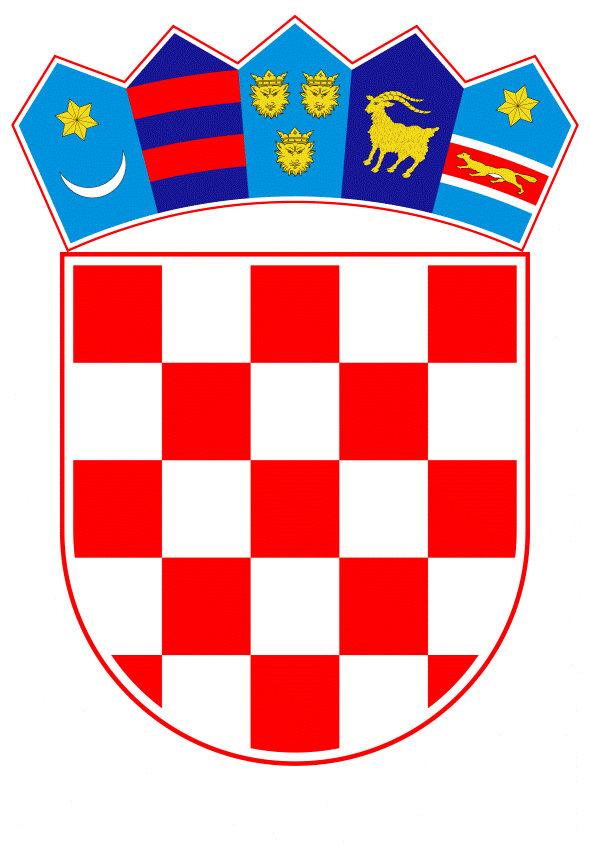 VLADA REPUBLIKE HRVATSKEZagreb, 30. prosinca 2020.______________________________________________________________________________________________________________________________________________________________________________________________________________________________Banski dvori | Trg Sv. Marka 2 | 10000 Zagreb | tel. 01 4569 222 | vlada.gov.hrNa temelju članaka 97. stavak 2. Zakona o trošarinama („Narodne novine“, broj 106/18 i 121/19), Vlada Republike Hrvatske je na sjednici održanoj _____________2020. godine donijelaUREDBUO VISINI TROŠARINE NA ENERGENTE I ELEKTRIČNU ENERGIJU  Uvodne odredbeČlanak 1.Ovom Uredbom utvrđuje se visina trošarine na energente i električnu energiju.Preuzimanje akata Europske unijeČlanak 2.Ovom Uredbom u hrvatsko zakonodavstvo preuzima se Direktiva Vijeća 2003/96/EZ od 27. listopada 2003. o restrukturiranju sustava Zajednice za oporezivanje energenata i električne energije Tekst značajan za EGP (SL L 283, 31.10.2003.), kako je posljednji put izmijenjena Provedbenom odlukom Komisije (EU) 2018/552 od 6. travnja 2018. o ažuriranju upućivanja u Direktivi Vijeća 2003/96/EZ na oznake kombinirane nomenklature za određene proizvode (SL L 91, 9.4.2018.).Visina trošarine Članak 3.Stupanje na snagu Članak 4.Ova Uredba objavit će se u Narodnim novinama, a stupa na snagu 1. siječnja 2021. godine.KLASA: URBROJ: Zagreb,        2020. godine        	                                                                          	        Predsjednik     								    mr. sc. Andrej Plenković, v. r.    OBRAZLOŽENJEPravna osnova za donošenje predložene Uredbe o visini trošarine na energente i električnu energiju propisana je člankom 97. stavak 2. Zakona o trošarinama („Narodne novine“, broj 106/18 i 121/19), kojim se daje ovlaštenje Vladi Republike Hrvatske da Uredbom određuje visine trošarina na predmete oporezivanja iz članka 96. stavka 6. Zakona (energenti i električna energija). U prijelaznim i završnim odredbama Zakona o trošarinama („Narodne novine“, br. 106/18) koji je stupio na snagu 1. 1. 2019. godine u članku 149. propisano je da će Vlada Republike Hrvatske donijeti uredbu najkasnije u roku dvije godine od dana stupanja na snagu predmetnog Zakona.Nova Uredba je u sadržajnom smislu identična trenutno važećoj Uredbi o visini trošarine na motorne benzine, plinsko ulje i kerozin za pogon (»Narodne novine«, broj 109/13, 48/14 i 43/15) te odredbama Zakona o trošarinama kojima su propisane visine trošarina za pojedine energente (važeća Uredba uređuje visine trošarine na benzine, plinska ulja (dizel) i kerozin, dok za ostale energente - ukapljeni naftni plin, prirodni plin, električnu energiju, ugljen i koks, plavi dizel te biogoriva visine trošarina uređuje stari Zakon o trošarinama).Stoga se nova Uredba donosi isključivo radi pravno-tehničkog usklađenja i ispunjenja obveza njenog donošenja po novom Zakonu o trošarinama te se istom propisuju trenutno važeće visine trošarina.Predlaže se stupanje na snagu ove uredbe 1. siječnja 2021. godine.Predlagatelj:Ministarstvo financijaPredmet:Prijedlog uredbe o visini trošarine na energente i električnu energiju (EU) PREDMET OPOREZIVANJAVisina trošarine u kunamaVisina trošarine u kunamaOlovni motorni benzin4.500,00kn/1000 lBezolovni motorni benzin3.860,00kn/1000 lMotorni benzin za zrakoplove4.500,00kn/1000 lDizelsko gorivo3.060,00kn/1000 lLoživo ulje423,00kn/1000 lPlavi dizel0,00kn/1000 lKerozin – petrolej- za pogon2.660,00kn/1000 l- za grijanje1.752,00kn/1000 lUNP – ukapljeni naftni plin- za pogon100,00kn/1000 kg- za grijanje100,00kn/1000 kgTeško loživo ulje160,00kn/1000 kgPrirodni plin- za pogon0,00kn/MWh- za grijanje za poslovnu uporabu4,05kn/MWh- za grijanje za neposlovnu uporabu8,10kn/MWhKruta goriva- za poslovnu uporabu2,30kn/GJ- za neposlovnu uporabu2,30kn/GJElektrična energija- za poslovnu uporabu3,75kn/MWh- za neposlovnu uporabu7,50kn/MWhBiogoriva0,00kn